      [МЕСТО ДЛЯ ШТАМПА]В соответствии с требованиями ст. 15 Федерального закона от 03.07.2016 № 237-ФЗ «О государственной кадастровой оценке» (далее -  Закон о кадастровой оценке) информируем, что Правительством Оренбургской области принято постановление от 25.10.2022 № 1123-пп «Об утверждении результатов определения кадастровой стоимости земельных участков, расположенных на территории Оренбургской области» (далее – Постановление).Постановлением утверждены:- результаты определения кадастровой стоимости земельных  участков, расположенных на территории Оренбургской области, определенные по состоянию на 1 января 2022 года, согласно приложению № 1;- средние уровни кадастровой стоимости земель сельскохозяйственного назначения по муниципальным районам (городским округам) на территории Оренбургской области, определенные по состоянию на 1 января 2022 года, согласно приложению № 2;- средние уровни кадастровой стоимости земель населенных пунктов  по муниципальным районам (городским округам) на территории Оренбургской области, определенные по состоянию на 1 января 2022 года, согласно приложению № 3;- средние уровни кадастровой стоимости земель промышленности, энергетики, транспорта, связи, радиовещания, телевидения, информатики, земель для обеспечения космической деятельности, земель обороны, безопасности и земель иного специального назначения по муниципальным районам (городским округам) на территории Оренбургской области, определенные по состоянию на 1 января 2022 года, согласно приложению           № 4;- средние уровни кадастровой стоимости земель особо охраняемых территорий и объектов по муниципальным районам (городским округам) на территории Оренбургской области, определенные по состоянию на 1 января 2022 года, согласно приложению № 5;- средние уровни кадастровой стоимости земель лесного фонда по муниципальным районам (городским округам) на территории Оренбургской области, определенные по состоянию на 1 января 2022 года, согласно приложению № 6;- средние уровни кадастровой стоимости земель водного фонда по муниципальным районам (городским округам) на территории Оренбургской области, определенные по состоянию на 1 января 2022 года, согласно приложению № 7.Указанное постановление опубликовано:- 31.10.2022 на портале официального опубликования нормативных правовых актов Оренбургской области и органов исполнительной власти Оренбургской области www.pravo.orb.ru;         Постановление вступает в силу по истечении одного месяца после дня его официального опубликования и применяется с 1 января 2023 года.Во исполнение п. 5 ст. 15 Закона о кадастровой  оценке направляем извещение об утверждении результатов определения кадастровой стоимости земельных участков, расположенных на территории  Оренбургской области.В соответствии с п. 3.1 ст. 15 Закона о кадастровой оценке органы местного самоуправления поселений, муниципальных районов, городских округов в течение десяти рабочих дней со дня поступления данного письма обеспечивают информирование о принятии акта об утверждении результатов определения кадастровой стоимости, о порядке рассмотрения заявлений об исправлении ошибок, допущенных при определении кадастровой стоимости, путем размещения соответствующей информации на своих официальных сайтах в информационно-телекоммуникационной сети «Интернет» (при их наличии), опубликования соответствующей информации в печатных средствах массовой информации, а также размещения извещения на своих информационных щитах.О результатах исполнения вышеназванных требований федерального законодательства просим информировать министерство в срок не позднее 30.11.2022.           Приложение: Извещение на 3 л. в 1 экз.Заместитель министра         			                                      Н.Г. Соколова  [МЕСТО ДЛЯ ПОДПИСИ]Леваева И.Э. 98-79-71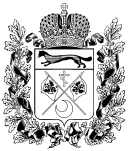 МИНИСТЕРСТВО ПРИРОДНЫХ РЕСУРСОВ, ЭКОЛОГИИ И ИМУЩЕСТВЕННЫХ ОТНОШЕНИЙ ОРЕНБУРГСКОЙ ОБЛАСТИДом Советов, г. Оренбург, 460015телефоны:.................... (3532) 77-64-17, 78-60-16телефакс:...................................... (3532) 78-60-79http://www.mpr.orb.ru; e-mail office27@mail.orb.ru  Главам муниципальных образований   Оренбургской области  (по списку)